PEMERINTAH KABUPATEN BOGOR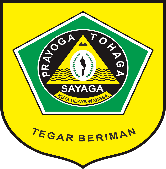 KECAMATAN NANGGUNGJl.Raya Ace Tabrani KM.5 Desa Parakanmuncang – Nanggung Bogor 16650Nama InovasiSurat Cinta Bogor BerkeadabanLatar Belakang1.Program Pancakarsa Bupati Bogor Berkeadaban;2. Lingkungan Kecamatan Nanggung yang Islami;3. Masih adanya Masyarakat yang berpakaian seadanya (tidak pantas ketika ke kantor Kecamatan). Tujuan dan Manfaat1. Turut mensukseskan Program Pancakarsa Bupati Bogor Berkeadaban;2. Turut mendukung cipta kondisi Lingkungan Kecamatan Nanggung yang Islami;3. Mengarahkan agar masyarakat senantiasa berpakaian sesuai etika dan norma yang berlaku ketika ke kantor Kecamatan. Waktu Mulai Inovasi Daerah23 September 2019Hasil Inovasi Daerah1. Suksesnya Program Pancakarsa Bupati Bogor Berkeadaban;2. Terciptamya kondisi Lingkungan Kecamatan Nanggung yang Islami;3. Masyarakat senantiasa berpakaian sesuai etika dan norma yang berlaku ketika ke kantor Kecamatan.Regulasi Inovasi DaerahSurat Camat Nanggung Nomor 800/809-Pel Tanggal 23 September 2019 (SK)Ketersediaan SDM Inovasi Daerah4 Orang Satpam, 2 Orang Front OfficeDukungan AnggaranHonorarium SDMPenggunaan ITPelaksanaan kerja di lingkungan pemerintahan daerah dilakukan secara manualBimtek InovasiPernah 1 tahun 2 kali melakukan BimtekProgram dan Kegiatan di Renstra OPDBelum MasukJejaring InovasiInovasi hanya berjalan 1 OPD ReplikasiBelum PernahPedoman TeknisTelah terdapat Pedoman TeknisPengelola Inovasiada pengelola dan ditetapkan dengan SK OPDKetersediaan Informasi Layanan UmumInformasi melalui datang langsungPenyelesaian Layanan Pengaduan-Tingkat Partisipasi StakeholderInovasi dilakukan dengan melibatkan masyarakatKemudahan Informasi LayananSecara LangsungKemuadahan Proses Inovasi yang DihasilkanHasil inovasi dapat dilakukan dalam waktu hitungan 1-2 hariOnline SistemAda dukungan melalui informasi website atau sosial mediaKecepatan InovasiProses inovasi dapat dilakukan dalam waktu hitungan 1-2 bulanKemanfaatan InformasiHasil manfaatmya dirasakan diatas 201 orang keatasTingkat Kepuasan Penggunaan Inovasi DaerahHasil pengukuran kepuasan pengguna dari evaluasi surveiSosialisasi KebijkanPenyebarluasan informasi kebijakan inovasi daerah dari pemerintahan daerah kepada pengguna inovasi daerah (pengguna dapat Pegawai ASN atau Masyarakat) dengan mengunggah foto kegiatan inovasi daerah dan/atau pelaksanaan inovasi dimaksud.Kualitas Inovasi Daerah (video inovasi)Kualitas inovasi Daerah dapat dibuktikan dengan video inovasi daerah (file MP4 maksimal ukuran video 100MB)Bagan AlurUnit TerkaitPetugas Security/SatpamSeluruh Kepala Desa se-Kecamatan Nanggung